บันทึกข้อความ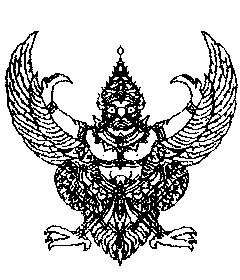 ส่วนราชการ     โรงเรียนแสนสุขที่                                                                      วันที่           เดือน                    พ.ศ.  เรื่อง   การรายงานผลการดำเนินงานโครงการ………………………………………….เรียน   ผู้อำนวยการโรงเรียนแสนสุข 	ด้วยกลุ่มงาน / กลุ่มสาระการเรียนรู้…………………………………………………….ได้ดำเนินการโครงการ………………………………………………………………….สำเร็จลุล่วงไปแล้วนั้นบัดนี้ กลุ่มงาน / กลุ่มสาระการเรียนรู้ ……………………………………………………..จึงขอรายงานผลการดำเนินงานโครงการ………………………………………………….ดังกล่าว  จึงเรียนมาเพื่อโปรดทราบ				                                ลงชื่อ ……………………………………………..                                                                                (……………………………………………..)            			                                               ผู้รับผิดชอบโครงการความคิดเห็นของหัวหน้าโครงการ/กิจกรรม......………………….………………………………………………………………….…………………………………………………………………………………………………………………………………………………………ลงชื่อ……………………………………………...                  (…………………………………………….)      หัวหน้าโครงการ/กิจกรรม…………………………………………                                              ความคิดเห็นของรองผู้อำนวยการสถานศึกษา……………………………………………………………………………………………………………………………………………………………………………………………………………………………………………………………………………………………………………………ลงชื่อ……………………………………………                                                                                 (นางณัฏฐกานต์  โกจันทึก)                                                           รองผู้อำนวยการฝ่ายบริหารงานบุคคล การเงินและสินทรัพย์ความคิดเห็นของผู้อำนวยการสถานศึกษา……………………………………………………………………………………………………………………………………………………………………………………………………………………………………………………………………………………………………………………                                                                        ลงชื่อ……………………………………………….                                                                                 (นายสุพัฒน์  จิรัสคามิน)                                                                             ผู้อำนวยการโรงเรียนแสนสุขคำนำ (ตัวอย่าง)รายงานผลการดำเนินงาน โครงการ………………………………………..  ซึ่งดำเนินการโดยฝ่าย / กลุ่ม……………………….  เป็นกิจกรรม / โครงการที่สอดคล้องกับมาตรฐานการจัดการศึกษา  โรงเรียนแสนสุข  โดยมีวัตถุประสงค์การดำเนินงานเพื่อให้…………………………………………………………………นับเป็นโครงการที่มีประโยชน์ ส่งเสริมให้ผู้เรียน ได้พัฒนาตนเองตามความสามารถและศักยภาพของตนเอง  กิจกรรมนี้ได้รับความร่วมมือจากครูทุกท่าน และนักเรียนเป็นอย่างดีกิจกรรม/โครงการนี้ดำเนินการตั้งแต่เดือน ………………….  และเสร็จสิ้นการดำเนินงานเดือน………………. ปี พ.ศ. ………….   คณะผู้รับผิดชอบจึงจัดทำรายงานผลการดำเนินงานต่อผู้เกี่ยวข้อง และสถานศึกษา ดังรายละเอียดที่ปรากฏ						……………………………………………………..										ผู้จัดทำสารบัญเรื่อง 											หน้าหลักการและเหตุผลวัตถุประสงค์เป้าหมาย          วิธีดำเนินการ							   		            งบประมาณ									  การประเมินผลสรุปในภาพรวมแบบประเมินความพึงพอใจในการดำเนินงาน / โครงการภาคผนวกภาพกิจกรรมแบบสอบถามสรุปรายงานผลโครงการ …………………………………………………….ปีการศึกษา …………………………….สนองกลยุทธ์ สพฐ. ที่ …………………………………………สนองกลยุทธ์ สพม. ที่ ………………………………………..สนองมารตรฐานที่     ................................................1.  หลักการและเหตุผล………………………………………………………………………………………………………………………………………………………………………………………………………………………………………………………………………………………………………………………………………………………………………………………………………………………………………………………………………………………………………………………………………………………………………………………………………………………………………………………………………………………………………………………………………………………………………………………………………………………………………………………………………………………………………………………………………………………………………………………………………………………………………………………………………………2. วัตถุประสงค์	1. …………………………………………………2. …………………………………………………3. เป้าหมาย    	ด้านปริมาณ	1. …………………………………………………2. ………………………………………………… 	ด้านคุณภาพ	1. …………………………………………………2. …………………………………………………4.  วิธีดำเนินการ5.  งบประมาณ		ตั้งไว้ ……………………………  บาท                    ใช้ไป .…………………………..  บาท                 คงเหลือ ……………………………  บาท6.  การประเมินผล7.  สรุปในภาพรวม    7.1  จุดเด่นของโครงการ / กิจกรรม ในครั้งนี้         ……………………………………………………………………………………………………………………………………………………………………………………………………………………………………………………………………………………………………………………    …………………………………………………………………………………………………………………………………………………………    7.2  จุดที่ควรพัฒนาของโครงการ / กิจกรรม ในครั้งนี้       ………………………………………………………………………………………………………………………………………………………………………………………………………………………………………………………………………………………………………………………………………………………………………………………………………………………………………………………………………………    7.3  ข้อเสนอแนะเพื่อพัฒนาโครงการ / กิจกรรม ในครั้งนี้         …………………………………………………………………………………………………………………………………………………………………………………………………………………………………………………………………………………………………………………     …………………………………………………………………………………………………………………………………………………………                                                                        ลงชื่อ …………………………………………………                                                                                        (……………………………………………………………)                                                                                         ผู้รับผิดชอบโครงการ(ตัวอย่าง) แบบประเมินความพึงพอใจในการดำเนินงาน / โครงการ ชื่องาน / โครงการ ………………………………………………………………………กลุ่มงาน / กลุ่มสาระ………………………………………..คำชี้แจง   โปรดใส่เครื่องหมาย ( / ) ตามรายการที่เป็นจริงหรือเห็นว่าเหมาะสมเกณฑ์การประเมินระดับ 1 หมายถึง  ประเมินผลอยู่ในระดับต่ำกว่า 50 %  ระดับ 2 หมายถึง  ประเมินผลอยู่ในระดับ 51 – 65 %ระดับ 3 หมายถึง  ประเมินผลอยู่ในระดับ 66 – 80 %   ระดับ 4 หมายถึง  ประเมินผลอยู่ในระดับ 81 - 90 %ระดับ 5 หมายถึง  ประเมินผลอยู่ในระดับสูงกว่า 90%สรุปผลการประเมินโดยเฉลี่ย (ผลรวมทุกช่องหารด้วย 12) = …………,………………………………………………………………….	(   )  เป็นที่พอใจมากที่สุด ( 4.1 – 5.0 )			(    )  เป็นที่พอใจมาก ( 3.6 – 4.0 )	(   )  เป็นที่พอใจ ( 2.5 – 3.5 )				(    )  ไม่เป็นที่พอใจ  ( 1.5 – 2.4 )	          (    ) ไม่เป็นที่พอใจอย่างยิ่ง ( ต่ำกว่า 1.5 )สรุป : ผลการประเมินตามมาตรฐานคุณภาพ	มาตรฐานที่……………………………….ตัวชี้วัดที่………………………………….ระดับคุณภาพ…………………………	มาตรฐานที่……………………………….ตัวชี้วัดที่………………………………….ระดับคุณภาพ………………………..	มาตรฐานที่……………………………….ตัวชี้วัดที่………………………………….ระดับคุณภาพ………………………..สรุป : ผลการประเมินตามเป้าหมาย        (    ) บรรลุ              (    ) ไม่บรรลุ                                                                           ลงชื่อ                                                                                 (…………………………………………………….)กิจกรรมระยะเวลาผู้รับผิดชอบ1.2.3.4.5.วัตถุประสงค์ในการประเมินตัวบ่งชี้วิธีการวัด/เครื่องมือแหล่งข้อมูลการวิเคราะห์ข้อมูลเกณฑ์สภาพความสำเร็จสภาพความสำเร็จวัตถุประสงค์ในการประเมินตัวบ่งชี้วิธีการวัด/เครื่องมือแหล่งข้อมูลการวิเคราะห์ข้อมูลเกณฑ์บรรลุไม่บรรลุ1.2.3.4.รายการประเมินระดับคะแนนระดับคะแนนระดับคะแนนระดับคะแนนระดับคะแนนรายการประเมิน543211. ด้านทรัพยากรที่ใช้   1.1 ความเหมาะสมของงบประมาณ   1.2 ความเหมาะสมของโครงการกับสภาพการดำเนินการจริง    1.3 ความร่วมมือของบุคลากร ผู้เกี่ยวข้องในการปฏิบัติงาน / โครงการ   1.4 ปริมาณวัสดุอุปกรณ์เพียงพอสำหรับการดำเนินงาน / โครงการ   1.5 ความเหมาะสมของสถานที่ที่ใช้ในการดำเนินงาน / โครงการ2. ประเมินกระบวนการดำเนินงานตามกระบวนการ   2.1 โครงการมีการดำเนินงานตามขั้นตอนและวิธีการดำเนินโครงการ   2.2 ความเหมาะสมของกิจกรรมและขั้นตอนวิธีการดำเนินโครงการ   2.3 ขั้นตอนและวิธีการในการดำเนินโครงการสามารถส่งผลให้ผู้เข้าร่วมโครงการมีคุณลักษณะที่พึงประสงค์ได้ตามวัตถุประสงค์ และเป้าหมายเชิงคุณภาพ   2.4 ขั้นตอนและวิธีการดำเนินโครงการมีการส่งเสริมการมีส่วนร่วมระหว่างผู้รับผิดชอบโครงการ / วิทยากร / ผู้เข้าร่วมโครงการ3. ประเมินผลการดำเนินงาน   3.1 ผลการดำเนินงานเป็นไปตามวัตถุประสงค์ที่กำหนดไว้มากน้อยเพียงใด   3.2 ผลการดำเนินงานเป็นไปตามเป้าหมายเชิงคุณภาพที่กำหนดไว้มากน้อยเพียงใด   3.3 ผลการดำเนินงานเป็นไปตามเป้าหมายเชิงปริมาณที่กำหนดไว้มากน้อยเพียงใดรวม